МУНИЦИПАЛЬНОЕ КАЗЕННОЕ ОБЩЕОБРАЗОВАТЕЛЬНОЕ УЧРЕЖДЕНИЕ «ЛЯТОШИНСКАЯ СРЕДНЯЯ ШКОЛА»404212, с.Лятошинкак, ул. Центральная,1Старополтавского муниципального района Волгоградской областител 8(84493) 4-55-22, e-mail: school-lyatoshinka@yandex.ruИНН 3429010682/ КПП 342901001, ОКПО 48048594/ ОГРН  1023405161185.ПРИКАЗ01.08.2022г.	№  16О реализации мероприятий по переходуна обновленный ФГОС НОО и ФГОС ОООО,утвержденных в 2022 годуВ соответствии с приказами Минпросвещения от 31.05.2021 № 286 «Об утверждении федерального государственного образовательного стандарта начального общего образования», № 287 «Об утверждении федерального государственного   образовательного    стандарта	основного	общего образования», в целях обеспечения нормативного и организационного сопровождения введения и реализации федеральных государственных образовательных стандартов начального и основного общего образованияприказываю:Организовать работу по введению и реализации федеральных государственных образовательных стандартов 2022 года (далее – ФГОС) начального и основного общего образования с целью осуществить переход на обучение по ним с 01.09.2022 в 1-х и 5-х классах.Утвердить и ввести в действие с 31.08.2021:- Положение о рабочей группе по введению и реализации ФГОС начального и основного общего образования. (Приложение 1)План мероприятий (дорожную карту) МКОУ «Лятошинская СШ» по обеспечению перехода на новые ФГОС НОО, ФГОС ООО на 2022–2027 годы. (Приложение 2)Утвердить состав рабочей группы по введению и реализации ФГОС начального и основного общего образования:Состав рабочей группы по введению и реализации ФГОС начального и основного общего образованияПредседатель рабочей группы: Г.И.Юналиева, директор МКОУ «Лятошинская СШ».Члены рабочей группы:Бадамшина А.С.., куратор по МР;Ахмерова А.А.,	руководитель	методического	объединения	учителей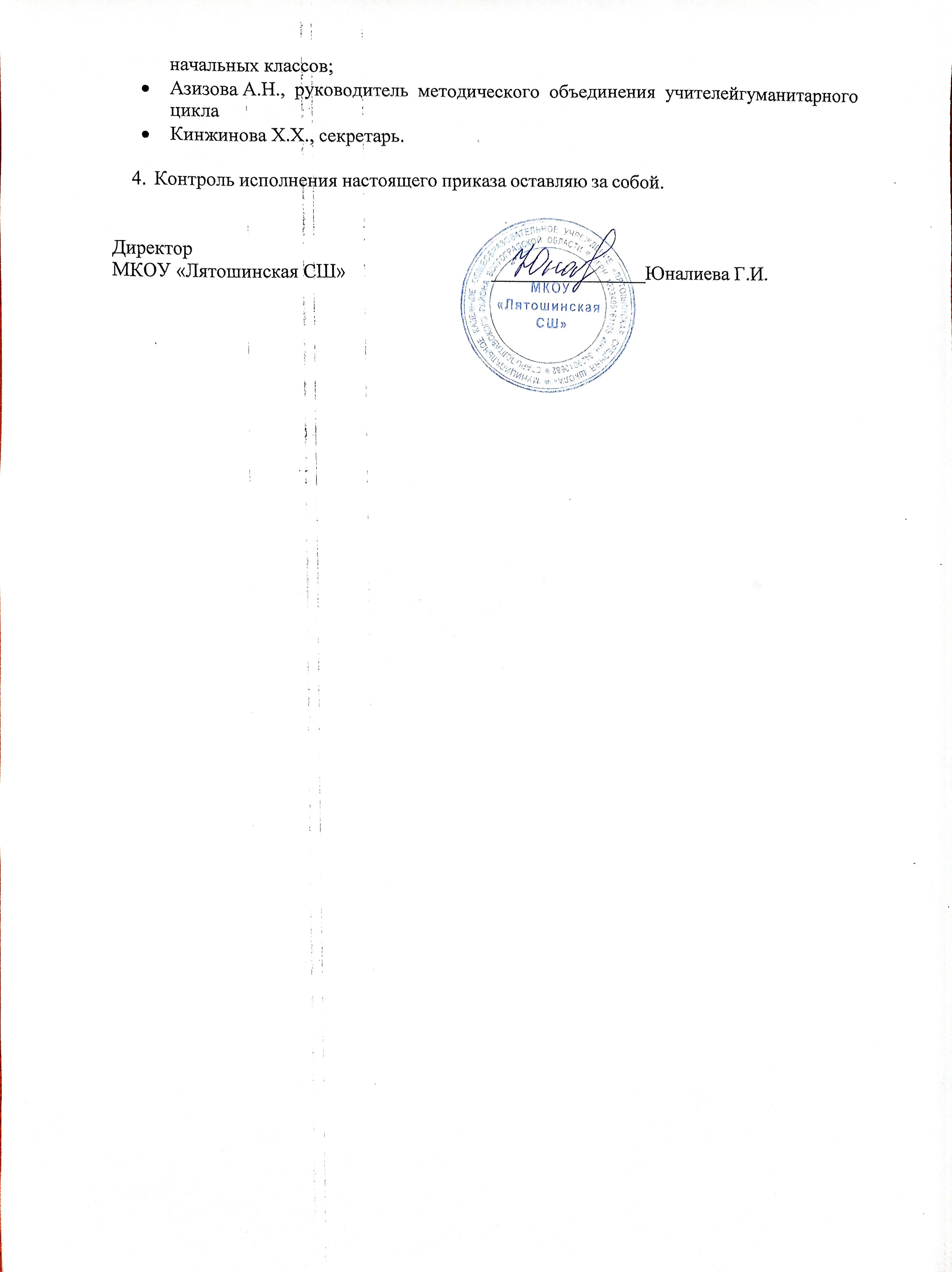 Приложение 1 к приказу от 31.08.2022г. №Положениео рабочей группе по введению и реализации ФГОС начального и основного общего образованияОбщие положенияНастоящее положение определяет цель, основные задачи, функции, а также порядок формирования рабочей группы МКОУ «Лятошинская СШ» по введению федеральных государственных образовательных стандартов (далее – ФГОС) начального и основного общего образования, утвержденных приказами Минпросвещения от 31.05.2021 № 286 и № 287.Рабочая группа по введению ФГОС начального и основного общего образования (далее – рабочая группа) создается для рассмотрения вопросов по внедрению ФГОС НОО и ООО в образовательном учреждении:«Организационное обеспечение внедрения ФГОС НОО и ООО», «Нормативно- правовое обеспечение внедрения ФГОС НОО и ООО», «Методическое обеспечение внедрения ФГОС НОО и ООО», «Кадровое обеспечение внедрения ФГОС НОО и ООО», «Информационное обеспечение внедрения ФГОС НОО и ООО», «Материально-техническое обеспечение внедрения ФГОС НОО и ООО», «Финансово-экономическое обеспечение внедрения ФГОС НОО и ООО».Рабочая группа является коллегиальным органом, созданным в целях определения тактики введения ФГОС НОО и ООО, а также участия в мероприятиях по внедрению ФГОС НОО и ООО.Деятельность рабочей группы осуществляется в соответствии с действующим законодательством Российской Федерации и настоящим Положением.Положение о рабочей группе и ее состав утверждаются приказом директора МКОУ«Лятошинская СШ».Цели и задачи деятельности рабочей группыОсновная цель создания рабочей группы – обеспечение системного подхода к введению ФГОС на уровнях начального и основного общего образования.Основными задачами рабочей группы являются:внесение изменений в действующие локальные нормативные акты, приведение их в соответствие с ФГОС НОО и ООО;анализ   и    удовлетворение    потребностей    школы    в    подготовкепедагогических кадров и руководящих работников с учетом динамики требований к ресурсному обеспечению образовательного процесса;мониторинг первоначального состояния, динамики и результатов деятельности школы по направлениям реализации основных образовательных программ образовательной организации (здоровье обучающихся, ресурсное обеспечение, условия и результаты образования);обеспечение координации мероприятий, направленных на введение ФГОСНОО и ООО с учетом действующих программ;создание системы информирования общественности и всехкатегорий участников образовательного процесса о ходе внедрения ФГОС НОО и ООО.Функции школьной рабочей группыИнформационная:формирование банка информации по направлениям введения ФГОС НОО и ООО (нормативно-правовое, кадровое, методическое, материально- техническое, финансово-экономическое);своевременное размещение информации по введению ФГОС НОО и ООО на сайте образовательной организации;разъяснение общественности, участникам образовательного процесса перспектив и эффектов введения ФГОС НОО и ООО;информирование разных категорий педагогических работников о содержании и особенностях структуры основных образовательных программ начального и основного общего образования, требованиях к качеству и результатам их усвоения.Координационная:координация деятельности учителей 1–4-х, 5–9-х классов, системы оценки качества образования по основным направлениям деятельности по введению ФГОС НОО и ООО;определение механизма разработки и реализации образовательных программ начального и основного общего образования.Экспертно-аналитическая:мониторинг условий, ресурсного обеспечения и результативности введения ФГОС НОО и ООО на различных этапах;отбор традиционных, разработка инновационных методов и приемов оценивания результатов освоения образовательных программ начального и основного общего образования;рассмотрение проектов нормативных и организационно-правовых актов по вопросам введения ФГОС НОО и ООО.Состав рабочей группы школыВ состав рабочей группы входят: председатель рабочей группы, секретарь рабочей группы и члены рабочей группы, которые принимают участие в ее работе на общественных началах.Подготовку и организацию заседаний рабочей группы, а также решение текущих вопросов осуществляет председатель рабочей группы.Председатель, секретарь и члены рабочей группы утверждаются приказом директора из числа педагогических работников МКОУ «Лятошинская СШ»Организация деятельности рабочей группы школыРабочая группа осуществляет свою деятельность в соответствии с дорожной картой, утвержденной приказом директора образовательной организации.Заседания рабочей группы проводятся не реже одного раза в месяц. В случае необходимости могут проводиться внеочередные заседания.Заседание рабочей группы ведет председатель рабочей группы.Заседание рабочей группы считается правомочным, если на нем присутствует не менее половины членов состава рабочей группы.Заседания рабочей группы оформляются протоколами, которые подписывают председатель рабочей группы и секретарь рабочей группы.Окончательные версии проектов основных образовательных программ начального и основного общего образования рассматриваются на заседании педагогического совета Муниципального казённого образовательного учреждения «Лятошинская средняя  школа».Контроль за деятельностью рабочей группы осуществляет председатель рабочей группы.Права и обязанности членов рабочей группы школыРабочая группа для решения возложенных на нее задач имеет в пределах своей компетенции право:запрашивать и получать в установленном порядке необходимые материалы;направлять своих представителей для участия в совещаниях, конференциях и семинарах по вопросам, связанным с введением ФГОС НОО и ООО, проводимых Управлением образования, органами местного самоуправления, общественными объединениями, научными и другими организациями;привлекать в установленном порядке для осуществления информационно- аналитических и экспертных работ научные и иные разработки педагогов- новаторов.Документы рабочей группы школыОбязательными документами рабочей группы являются дорожная карта и протоколы заседаний.Протоколы заседаний рабочей группы ведет секретарь группы, избранный на первом заседании группы.Протоколы заседаний рабочей группы оформляются в соответствии с общими требованиями к оформлению деловой документации.Изменения и дополнения в ПоложениеИзменения и дополнения в Положение вносятся на основании решения рабочей группы и закрепляются приказом директора образовательной организации.Приложение №2 к приказу от 31.08.2021г. №68/14Дорожная карта мероприятий МКОУ «Лятошинская СШ»по обеспечению перехода на новые ФГОС НОО, ФГОС ООО на 2022–2027 годы№ п/пМероприятияСроки исполненияРезультат1. Организационное обеспечение постепенного перехода на обучение по новым ФГОСНОО и ФГОС ООО1. Организационное обеспечение постепенного перехода на обучение по новым ФГОСНОО и ФГОС ООО1. Организационное обеспечение постепенного перехода на обучение по новым ФГОСНОО и ФГОС ООО1. Организационное обеспечение постепенного перехода на обучение по новым ФГОСНОО и ФГОС ООО1Создание рабочей группы по обеспечению перехода на новые ФГОС НОО и ФГОС ОООАвгуст 2022 годаПриказ о создании рабочей группы по обеспечению перехода на ФГОС НОО и ФГОС ОООРабочая группа по обеспечению перехода на ФГОС НОО.Рабочая группа по обеспечению перехода на ФГОС ООО2Проведение общешкольного родительского собрания, посвященного постепенномупереходу на новые ФГОС НОО и ООО за период 2022–2027 годовАвгуст 2022 года,Протокол общешкольного родительского собрания, посвященного постепенномупереходу на новые ФГОС НОО и ООО за период 2022–2027 годов3Проведение классного родительского собрания в 1классе, посвященного обучению по новым ФГОС НООМай, ежегодно с 2022 годаПротокол классного родительского собрания в 1 классе, посвященного обучению по новым ФГОС НОО4Проведение классного родительского собрания в 5классе, посвященного переходу на новые ФГОС ОООМай, ежегодно, 2022–2024 годыПротокол классного родительского собрания в 5 классе, посвященного переходу на новые ФГОС ООО5Проведение просветительских мероприятий, направленных на повышение компетентности педагогов образовательной организации и родителей обучающихсяЕжегодно, в течение учебного года в соответствии с графикомАналитические отчеты  директора просветительских мероприятияхПакет информационно-методических материаловРазделы на сайте ОО6Анализ имеющихся в образовательной организации условий и ресурсного обеспечения реализации образовательных программ НООи ООО в соответствии стребованиями новых ФГОС НОО и ООООктябрь 2022 годаАналитическая записка об оценке условий образовательной организациис учетом требований новых ФГОС НОО и ООО7Анализ соответствия материально-технической базы образовательнойорганизации для реализации ООП НОО и ООО действующим санитарным и противопожарнымНоябрь 2022 –июнь 2023 годаАналитическая записка об оценке материально-технической базы реализации ООП НОО и ООО, приведение ее в соответствие с требованиями новых ФГОС НОО и ОООнормам, нормам охраны труда8Комплектование библиотеки УМКпо всем предметам учебных планов для реализации новых ФГОС НОО и ООО всоответствии с Федеральным перечнем учебниковЕжегодно до 1 сентября2022–2027 годовНаличие утвержденного иобоснованного списка учебников для реализации новых ФГОС НОО и ООО.Формирование ежегодной заявки на обеспечение образовательной организации учебниками в соответствиис Федеральным перечнем учебников9Привлечение органов управленияобразованием к проектированию основной образовательной программы начального и основного общего образованияПо согласованиюПротоколы заседаний2. Нормативное обеспечение постепенного перехода на обучение по новым ФГОС НОО иФГОС ООО2. Нормативное обеспечение постепенного перехода на обучение по новым ФГОС НОО иФГОС ООО2. Нормативное обеспечение постепенного перехода на обучение по новым ФГОС НОО иФГОС ООО2. Нормативное обеспечение постепенного перехода на обучение по новым ФГОС НОО иФГОС ООО13Формирование банка данных нормативно-правовых документов федерального, регионального, муниципального уровней, обеспечивающих переход на новыеФГОС НОО и ФГОС ОООВ течение всего периодаБанк данных нормативно-правовых документов федерального, регионального, муниципальногоуровней, обеспечивающих реализацию ФГОС НОО и ФГОС ООО14Изучение документовфедерального, регионального уровня, регламентирующихВ течение всего периодаЛисты ознакомления с документами федерального, регионального уровня,регламентирующими введение ФГОСвведение ФГОС ОООООО15Внесение изменений в программуразвития образовательной организацииСентябрь2022 годаПриказ о внесении изменений впрограмму развития образовательной организации16Внесение изменений и дополненийв Устав образовательной организации(при необходимости)До 01.09.2022Устав образовательной организации17Разработка приказов, локальныхактов, регламентирующихвведение ФГОС НОО и ФГОС ОООСентябрь 2022 –январь 2023 годаПриказы, локальные акты,регламентирующие переход на новые ФГОС НОО и ФГОС ООО18Приведение в соответствие стребованиями новых ФГОС НОО и ООО должностных инструкций работников образовательной организацииДо 01.09.2022Должностные инструкции19Разработка на основе примернойосновной образовательной программы НОО основной образовательной программы НОО образовательной организации, в том числе рабочей программы воспитания, календарного плана воспитательной работы, программы формирования УУД, всоответствии с требованиями новых ФГОС НООДо 01.05.2022Протоколы заседаний рабочей группыпо разработке основной образовательной программы НОО.Основная образовательная программа НОО, в том числе рабочая программа воспитания, календарный план воспитательной работы, программаформирования УУД20Разработка на основе примернойосновной образовательной программы ООО основной образовательной программы ООО образовательной организации, в том числе рабочей программы воспитания, календарного плана воспитательной работы, программы формированияУУД, программы коррекционной работы, в соответствии стребованиями новых ФГОС ОООДо 01.05.2022Протоколы заседаний рабочей группыпо разработке основной образовательной программы ООО.Основная образовательная программа ООО, в том числе рабочая программа воспитания, календарный план воспитательной работы,программа формированияУУД, программа коррекционной работы21Утверждение основныхобразовательных программ НОО и ООО, в том числе рабочей программы воспитания,календарных планов воспитательной работы, программ формированияУУД на заседаниипедагогического советаДо 01.09.2022Протокол заседания ПС.Приказ об утверждении образовательных программ НОО и ООО, в т.ч.рабочей программы воспитания, календарных планов воспитательной работы, программ формирования УУД22Разработка учебных планов,планов внеурочной деятельности для 1 и 5 классов по новым ФГОС НОО и ООО на 2022/23До 30 мая2022 годаУчебный план НОО.Учебный план ООО.План внеурочной деятельности НОО.учебный годПлан внеурочной деятельности ООО27Разработка и утверждениерабочих программ педагогов по учебным предметам, учебным курсам (в том числе и внеурочной деятельности) и учебным модулям учебного плана для 1 и 5 классов на 2022/23 учебный год в соответствии с требованиями новых ФГОС НОО и ОООДо 31 августа2022 годаРабочие программы педагогов поучебным предметам, учебным курсам (в том числе и внеурочнойдеятельности) и учебным модулям учебного плана для 1 и 5 классов32Утверждение списка УМК дляуровней НОО и ОООЕжегодноПриказ об утверждении списка УМКдля уровней НОО и ООО с приложением данного списка33Утверждение модели договорамежду образовательной организацией и родителямиДо 1 сентября 2022годаПриказ об утверждении моделидоговора между образовательной организацией и родителями.Договор между ОО и родителями34Внесение изменений в«Положение о формах, периодичности, порядке текущего контроля успеваемости и промежуточной аттестации обучающихся» в части введения комплексного подхода к оценке результатов образования:предметных, метапредметных, личностных в соответствии с новыми ФГОС НОО и ОООДо 1 сентября2022 годаПоложение о формах, периодичности,порядке текущего контроля успеваемости и промежуточной аттестации обучающихся.Протокол педсовета об утверждении изменений в «Положение о формах, периодичности, порядке текущего контроля успеваемости и промежуточной аттестации обучающихся» в части введения комплексного подхода к оценке результатов образования:предметных, метапредметных, личностных в соответствии с новыми ФГОС НОО и ООО.Приказ об утверждении изменений в«Положение о формах, периодичности, порядке текущего контроля успеваемости и промежуточной аттестации обучающихся» в части введения комплексного подхода к оценке результатов образования:предметных, метапредметных, личностных в соответствии с новыми ФГОС НОО и ООО3. Методическое обеспечение постепенного перехода на обучение по новым ФГОС НОО иФГОС ООО3. Методическое обеспечение постепенного перехода на обучение по новым ФГОС НОО иФГОС ООО3. Методическое обеспечение постепенного перехода на обучение по новым ФГОС НОО иФГОС ООО3. Методическое обеспечение постепенного перехода на обучение по новым ФГОС НОО иФГОС ООО35Разработка плана методическойработы, обеспечивающей сопровождение постепенногоперехода на обучение по новым ФГОС НОО и ФГОС ОООДо 1 сентября2022 годаПлан методической работы.Приказ об утверждении плана методической работы36Изучение нормативныхдокументов по переходу на новые ФГОС НОО и ФГОС ОООпедагогическим коллективомВ течение учебногогода в соответствии с планами ШМО, ежегодно с 2021 по 2026 годыПланы работы ШМО.Протоколы заседаний ШМО37Обеспечение консультационнойметодической поддержки педагогов по вопросамреализации ООП НОО и ООО по новым ФГОС НОО и ОООВ течение всегопериода с 2022 по 2027 годыПлан работы методического совета образовательной организации.Планы работы ШМО.Аналитическая справка зам. директора по УР38Организация работы попсихолого-педагогическому сопровождению постепенного перехода на обучение по новымФГОС НОО и ФГОС ОООВ течение всегопериода с 2022 по 2027 годыАналитическая справка зам. директора по УР39Формирование пакетаметодических материалов потеме реализации ООП НОО по новому ФГОС НООВ течение всегопериода с 2022 по 2027 годыПакет методических материалов потеме реализации ООП НОО по новому ФГОС НОО40Формирование пакетаметодических материалов потеме реализации ООП ООО по новому ФГОС ОООВ течение всегопериода с 2022 по 2027 годыПакет методических материалов потеме реализации ООП ООО по новому ФГОС ООО41Формирование плана ВШК вусловиях постепенного перехода на новые ФГОС НОО и ООО иреализации ООП НОО и ООО по новым ФГОС НОО и ОООДо 1 сентябряежегодно с 2022по 2026 годыПлан ВШК на учебный год.Аналитические справки по итогам ВШК42Формирование планафункционирования ВСОКО в условиях постепенного перехода на новые ФГОС НОО и ООО иреализации ООП НОО и ООО по новым ФГОС НОО и ОООДо 1 сентябряежегодно с 2022по 2026 годыПлан функционирования ВСОКО научебный год.Аналитические справки по результатам ВСОКО4. Кадровое обеспечение постепенного перехода на обучение по новым ФГОС НОО и ФГОС ООО4. Кадровое обеспечение постепенного перехода на обучение по новым ФГОС НОО и ФГОС ООО4. Кадровое обеспечение постепенного перехода на обучение по новым ФГОС НОО и ФГОС ООО4. Кадровое обеспечение постепенного перехода на обучение по новым ФГОС НОО и ФГОС ООО43Анализ кадрового обеспеченияпостепенного перехода на обучение по новым ФГОС НОО и ФГОС ОООДекабрь 2022 годаСайт образовательной организацииПакет информационно-методических материалов44Диагностика образовательныхпотребностей и профессиональных затруднений педагогических работников образовательной организации в условиях постепенного перехода на обучение по новым ФГОСЯнварь 2023 года,ежегодно в период с 2022 по 2027годыСайт образовательной организации,страницы школы в социальных сетях, информационный стенд в холле образовательной организацииНОО и ФГОС ООО45Поэтапная подготовкапедагогических и управленческих кадров к постепенному переходуна обучение по новым ФГОС НОО и ФГОС ООО: разработка и реализация ежегодного плана- графика курсовойподготовки педагогическихработников, реализующих ООП НОО и ОООЕжегодно втечение всего периода с 2022 по 2027 годыСайт образовательной организации,страницы школы в социальных сетях, информационный стенд в холле образовательной организации.46Распределение учебной нагрузки педагогов на учебный годДо 25 августа ежегодно в периодс 2022 по 2026 ггКомплектование5. Информационное обеспечение постепенного перехода на обучение по новым ФГОСНОО и ФГОС ООО5. Информационное обеспечение постепенного перехода на обучение по новым ФГОСНОО и ФГОС ООО5. Информационное обеспечение постепенного перехода на обучение по новым ФГОСНОО и ФГОС ООО5. Информационное обеспечение постепенного перехода на обучение по новым ФГОСНОО и ФГОС ООО47Размещение на сайтеобразовательной организации информационных материалов о постепенном переходе наобучение по новым ФГОС НОО и ФГОС ОООВ течение всегопериода с 2022 по 2027 годыСайт образовательной организацииПакет информационно-методических материалов48Информирование родительскойобщественности о постепенномпереходе на обучение по новым ФГОС НОО и ФГОС ОООЕжеквартально втечение всегопериода с 2022 по 2027 годыСайт образовательной организации,страницы школы в социальных сетях,информационный стенд в холле образовательной организации49Изучение и формирование мненияродителей о постепенном переходе на обучение по новым ФГОС НОО и ФГОС ООО,представление результатовЕжеквартально втечение всего периода с 2021 по 2027 годыСайт образовательной организации,страницы школы в социальных сетях, информационный стенд в холле образовательной организации.Аналитические справки заместителей директора по УР, ВР50Информирование о нормативно-правовом, программном, кадровом материально-техническом ифинансовом обеспечении постепенного перехода на обучение по новым ФГОС НОО и ФГОС ОООЕжеквартально втечение всего периода с 2022 по 2027 годыСайт образовательной организации,страницы школы в социальных сетях, информационный стенд в холле образовательной организации6. Материально-техническое обеспечение постепенного перехода на обучение по новымФГОС НОО и ФГОС ООО6. Материально-техническое обеспечение постепенного перехода на обучение по новымФГОС НОО и ФГОС ООО6. Материально-техническое обеспечение постепенного перехода на обучение по новымФГОС НОО и ФГОС ООО6. Материально-техническое обеспечение постепенного перехода на обучение по новымФГОС НОО и ФГОС ООО51Формирование МТБвесь периоддиректор7. Финансово-экономическое обеспечение постепенного перехода на обучение по новымФГОС НОО и ФГОС ООО7. Финансово-экономическое обеспечение постепенного перехода на обучение по новымФГОС НОО и ФГОС ООО7. Финансово-экономическое обеспечение постепенного перехода на обучение по новымФГОС НОО и ФГОС ООО7. Финансово-экономическое обеспечение постепенного перехода на обучение по новымФГОС НОО и ФГОС ООО52Финансирование МТБвесь периодУчредитель